                              Rada Słuchaczy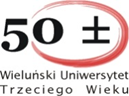 26 listopada 2015 r. ukonstytuowała się Rada Słuchaczy na kadencję 2015/2016 i dokonała podziału zadań:Danuta Parzyjagła – przewodniczącaMarek Berger – zastępca przewodniczącej Krystyna Pastusiak – skarbnikAnna Guzek - sekretarzAlicja Belka - członek